  (Use one form per sample)Please perform the following tests:Client Signature:										  Date: 				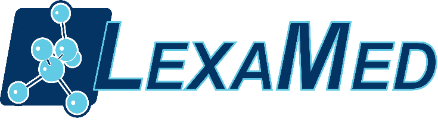 705 Front StreetToledo, OH  43605 Phone: 419-693-5307Fax: 419-691-0418      SAMPLE SUBMISSION FORM                                  www.lexamed.netClient #:Client #:Purchase Order #:Purchase Order #:Purchase Order #:Purchase Order #:Purchase Order #:Purchase Order #:Purchase Order #:Purchase Order #:LexaMed Lab #:LexaMed Lab #:LexaMed Lab #:LexaMed Lab #:LexaMed Lab #:LexaMed Lab #:LexaMed Lab #:LexaMed Lab #:Company:Company:Results:Results:Results: STAT (extra fee) STAT (extra fee) STAT (extra fee) STAT (extra fee) STAT (extra fee) STAT (extra fee) STAT (extra fee) STAT (extra fee)PhonePhonePhonePhone Fax Fax Fax EmailAddress:Address:Samples Received on:Samples Received on:Samples Received on:Samples Received on:Samples Received on:Samples Received on:Samples Received on:Samples Received on: Cold Packs Cold Packs Cold Packs Cold Packs Cold Packs Cold Packs Ice Ice Ice Room Temp Room TempContact Person: Contact Person: Contact Person: Phone:Fax: Fax: Fax: Storage Conditions:Storage Conditions:Storage Conditions:Storage Conditions:Storage Conditions:Storage Conditions: Room Temp Room Temp Room Temp Room Temp Room Temp Room Temp Room Temp Refrigeration Refrigeration Refrigeration Refrigeration Refrigeration FreezerEmail:(Product will be discarded after testing unless requested otherwise)(Product will be discarded after testing unless requested otherwise)(Product will be discarded after testing unless requested otherwise)(Product will be discarded after testing unless requested otherwise)(Product will be discarded after testing unless requested otherwise)(Product will be discarded after testing unless requested otherwise)(Product will be discarded after testing unless requested otherwise)(Product will be discarded after testing unless requested otherwise)(Product will be discarded after testing unless requested otherwise)(Product will be discarded after testing unless requested otherwise)(Product will be discarded after testing unless requested otherwise)(Product will be discarded after testing unless requested otherwise)(Product will be discarded after testing unless requested otherwise)(Product will be discarded after testing unless requested otherwise)(Product will be discarded after testing unless requested otherwise)(Product will be discarded after testing unless requested otherwise)(Product will be discarded after testing unless requested otherwise)(Product will be discarded after testing unless requested otherwise)(Product will be discarded after testing unless requested otherwise)(Product will be discarded after testing unless requested otherwise)(Product will be discarded after testing unless requested otherwise)(Product will be discarded after testing unless requested otherwise)# Samples Supplied: # Samples Supplied: # Samples Supplied: # Samples Supplied: # Samples Supplied: # Samples Supplied:  Sterile Sterile Sterile Sterile Sterile Non-Sterile Non-SterileTEST ARTICLE DESCRIPTION (appears on Final Report):TEST ARTICLE DESCRIPTION (appears on Final Report):TEST ARTICLE DESCRIPTION (appears on Final Report):TEST ARTICLE DESCRIPTION (appears on Final Report):TEST ARTICLE DESCRIPTION (appears on Final Report):TEST ARTICLE DESCRIPTION (appears on Final Report):TEST ARTICLE DESCRIPTION (appears on Final Report):TEST ARTICLE DESCRIPTION (appears on Final Report):TEST ARTICLE DESCRIPTION (appears on Final Report):TEST ARTICLE DESCRIPTION (appears on Final Report):TEST ARTICLE DESCRIPTION (appears on Final Report):TEST ARTICLE DESCRIPTION (appears on Final Report):TEST ARTICLE DESCRIPTION (appears on Final Report):TEST ARTICLE DESCRIPTION (appears on Final Report):TEST ARTICLE DESCRIPTION (appears on Final Report):TEST ARTICLE DESCRIPTION (appears on Final Report):TEST ARTICLE DESCRIPTION (appears on Final Report):TEST ARTICLE DESCRIPTION (appears on Final Report):TEST ARTICLE DESCRIPTION (appears on Final Report):TEST ARTICLE DESCRIPTION (appears on Final Report):TEST ARTICLE DESCRIPTION (appears on Final Report):TEST ARTICLE DESCRIPTION (appears on Final Report):TEST ARTICLE DESCRIPTION (appears on Final Report):TEST ARTICLE DESCRIPTION (appears on Final Report):TEST ARTICLE DESCRIPTION (appears on Final Report):TEST ARTICLE DESCRIPTION (appears on Final Report):TEST ARTICLE DESCRIPTION (appears on Final Report):TEST ARTICLE DESCRIPTION (appears on Final Report):TEST ARTICLE DESCRIPTION (appears on Final Report):TEST ARTICLE DESCRIPTION (appears on Final Report):TEST ARTICLE DESCRIPTION (appears on Final Report):TEST ARTICLE DESCRIPTION (appears on Final Report):TEST ARTICLE DESCRIPTION (appears on Final Report):TEST ARTICLE DESCRIPTION (appears on Final Report):TEST ARTICLE DESCRIPTION (appears on Final Report):TEST ARTICLE DESCRIPTION (appears on Final Report):TEST ARTICLE DESCRIPTION (appears on Final Report):Part #:Lot #:Lot #:Lot #:Batch #: Batch #: Batch #: Test Article is a:Test Article is a:Test Article is a:Test Article is a: Medical Device Medical Device Medical Device Medical Device Medical Device Pharmaceutical Pharmaceutical Pharmaceutical Pharmaceutical Pharmaceutical Pharmaceutical Pharmaceutical Pharmaceutical Pharmaceutical Pharmaceutical Pharmaceutical Combination Device Combination Device Combination Device Combination Device Combination Device Combination Device Combination Device Combination Device Other:  Other:  Other:  Other: Is the test article FDA regulated?Is the test article FDA regulated?Is the test article FDA regulated?Is the test article FDA regulated?Is the test article FDA regulated?Is the test article FDA regulated?Is the test article FDA regulated? Yes Yes Yes Yes No NoIs testing for:Is testing for:Is testing for:Is testing for:Is testing for: R&D R&D R&D FDA Submission FDA Submission FDA Submission FDA Submission FDA Submission FDA Submission FDA Submission FDA Submission FDA Submission(Type:      (Type:      (Type:      (Type:      )List any acceptance specifications if applicable:List any acceptance specifications if applicable:List any acceptance specifications if applicable:List any acceptance specifications if applicable:List any acceptance specifications if applicable:List any acceptance specifications if applicable:List any acceptance specifications if applicable:List any acceptance specifications if applicable:List any acceptance specifications if applicable:List any acceptance specifications if applicable:List any acceptance specifications if applicable:List any acceptance specifications if applicable:GENERAL MICROBIOLOGY TESTSGENERAL MICROBIOLOGY TESTSBIOBURDEN TESTINGCHEMISTRY TESTS Environmental Monitoring Plates  Environmental Monitoring Plates  Bioburden Method Validation – Spore      Inoculation pH Total Plate Count – Direct Plating Total Plate Count – Direct Plating Bioburden Method Validation – Spore      Inoculation Conductivity Total Plate Count – Membrane Filtration  Total Plate Count – Membrane Filtration  Bioburden Method Validation – Exhaustive   Hydrogen Peroxide Assay Organism ID – Gram Stain Organism ID – Gram Stain Total Aerobic Total Organic Carbon  Organism ID – Genus & Species  Organism ID – Genus & Species  Total Aerobic Spore UV analysis USP <51> Antimicrobial Effectiveness  USP <51> Antimicrobial Effectiveness  Total Anaerobic HPLC analysis  USP <61> TAMC/TYMC – Suitability USP <61> TAMC/TYMC – Suitability Total Fungi (Yeast and Mold) GC analysis USP <61> TAMC/TYMC – Routine USP <61> TAMC/TYMC – RoutineBIOLOGICAL INDICATOR TESTS   Protein Assay USP <62> Test for Specific Org - Suitability  USP <62> Test for Specific Org - Suitability  USP BI Population Verification – 4 BIs  Hemoglobin Assay USP <62> Test for Specific Org – Routine  USP <62> Test for Specific Org – Routine  ISO BI Population Verification – 4 BIs  Carbohydrate Assay Particulate Analysis – Light Obscuration Particulate Analysis – Light Obscuration D-value Steam Stumbo-Murphy USP Heavy Metals Choose one: USP <788>     USP <789 Choose one: USP <788>     USP <789 D-value Steam Spearman-Karber Osmolality Particulate Analysis – Microscopic Count Particulate Analysis – Microscopic Count D-value Steam Limited Spearman-KarberACCELERATED AGING TESTS Choose one:  USP <788>    USP <789 Choose one:  USP <788>    USP <789 D-value Survivor Curve Real Time Accelerated AgingSTERILITY TESTSSTERILITY TESTS z-value  Steam Stumbo-MurphyTemperature:       Aseptic SIP Preparation Aseptic SIP Preparation z-value Steam Spearman-KarberCONTAINER CLOSURE INTEGRITY  Method Suitability SCD   FTM Method Suitability SCD   FTM z-value Moist Heat  Microbial Aerosol Challenge Membrane Filtration – Qty:       Membrane Filtration – Qty:      CYTOTOXICITY TESTS Microbial Ingress Challenge Product Immersion – Qty:       Product Immersion – Qty:       MEM Elution – ISO Method Dye Ingress Challenge Biological Indicators – Qty:        Biological Indicators – Qty:        MEM Elution – USP MethodPACKAGE INTEGRITY TESTS ENDOTOXIN TESTSENDOTOXIN TESTS Agar Overlay – ISO Method Burst Test Device  - Kinetic Method  Device  - Kinetic Method  Agar Overlay – USP Method Dye Penetration  Liquid Sample – Kinetic Method Liquid Sample – Kinetic MethodEO RESIDUAL TESTS Seal Peel Inhibition / Enhancement – 1 lot – Kinetic  Inhibition / Enhancement – 1 lot – Kinetic  Ethylene Oxide (EO)MATERIAL BARRIER TESTS    Inhibition / Enhancement – 3 lot – Kinetic Inhibition / Enhancement – 3 lot – Kinetic Ethylene Chlorohydrin (EC)  BFE Test Device – Gel Clot Device – Gel Clot Ethylene Glycol (EG)  Synthetic Blood Penetration Liquid Sample – Gel Clot Liquid Sample – Gel Clot Extraction Method:  Hydrostatic Pressure Test Inhibition / Enhancement  – 1 lot – Gel Clot  Inhibition / Enhancement  – 1 lot – Gel Clot     Simulated Use Temp     Time       Spray Impact Test  Inhibition / Enhancement  – 3 lot – Gel Clot Inhibition / Enhancement  – 3 lot – Gel Clot    Exhaustive (24 hour intervals) EO CYCLE DEVELOPMENT     TCL required; Surface Area       Sterilizer Run OTHER (test not listed): Special Instructions:      		Special Instructions:      		Special Instructions:      		Special Instructions:      		For LexaMed Use only:Date Received: _________________   Received Via:  UPS  FedEx  Other: ____________    Logged in by: _________